Муниципальное автономное общеобразовательное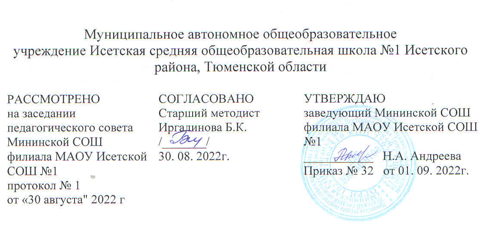 уреждение Исетская средняя общеобразовательная школа №1Исетского района Тюменской областиАДАПТИРОВАННАЯ НАЧАЛЬНАЯ ОБЩЕОБРАЗОВАТЕЛЬНАЯ РАБОЧАЯ    ПРОГРАММАДЛЯ ОБУЧАЮЩИХСЯ СУМСТВЕННОЙ ОТСТАЛОСТЬЮпо чтению 4 класс        2022-2023 учебный год                                       Учитель: Андреева Светлана Александровна                                                   Высшая квалификационная категорияс. Минино,2022 г.Адаптированная  рабочая программа учебного предмета                  «Чтение»  4 класс для обучающихся с лёгкой умственной отсталостью                            ( интеллектуальными нарушениями) (вариант1)  разработана на основе ФГОС ОВЗ.  Адаптированная программа по чтению для 4 класса составлена в соответствии с ФГОС образования обучающихся с интеллектуальными нарушениями, примерной адаптированной программой по чтению и рабочей программой по чтению для 1-4 классов (С.Ю.Ильина)Разработана на основе документов: учебного предмета, программы воспитательной работы школы, учебного плана МАОУ Исетской СОШ №1Планируемые результаты освоения учебного предмета                       «Чтение»  4 классБазовые учебные действия, формируемые у младших школьников, обеспечивают, с одной стороны, успешное начало школьного обучения и осознанное отношение к обучению, с другой — составляют основу формирования в старших классах более сложных действий, которые содействуют дальнейшему становлению ученика как субъекта осознанной активной учебной деятельности на доступном для него уровне.Личностные учебные действия: - осознание себя как ученика, заинтересованного посещением школы;- способность к осмыслению социального окружения и социальной роли ученика;- самостоятельность в выполнении учебных заданий;- самостоятельность в выполнении поручений;- понимание личной ответственности за свои поступки на основе правил поведения в классе, детском коллективе, образовательном учреждении; - стремление к безопасному поведению в природе и обществе.Регулятивные учебные действия: - входить и выходить из учебного помещения со звонком;- ориентироваться в пространстве класса (зала, учебного помещения); - пользоваться учебной мебелью;- адекватно использовать ритуалы школьного поведения (поднимать руку, вставать и выходить из-за парты и т.д.);- работать с учебными принадлежностями;- организовывать рабочее место;- передвигаться по школе, находить свой класс, другие необходимые помещения;- принимать цели и произвольно включаться в деятельность, следовать предложенному плану и работать в общем темпе;- активно участвовать в деятельности, контролировать свои действия;- оценивать действия одноклассников;- соотносить свои действия и их результаты с заданными образцами, принимать оценку деятельности, оценивать ее с учетом предложенных критериев, корректировать свою деятельность с учетом выявленных недочетов.Познавательные учебные действия: - выделять существенные, общие и отличительные свойства предметов;- устанавливать видо - родовые отношения предметов;- делать простейшие обобщения, сравнивать, классифицировать на наглядном материале;- пользоваться знаками, символами, предметами – заместителями;- читать;- наблюдать; работать с информацией (понимать изображение, текст, устное высказывание, элементарное схематическое изображение, таблицу, предъявленные на бумажных, электронных и других носителях) под руководством и с помощью учителя.Коммуникативные учебные действия: - вступать в контакт и работать в коллективе (учитель – ученик, ученик – ученик, ученик – класс, учитель - класс);- использовать принятые ритуалы социального взаимодействия с одноклассниками и учителем;- обращаться за помощью и принимать помощь;- слушать и понимать инструкцию к учебному заданию в разных видах деятельности и быту;- договариваться и изменять свое поведение с учетом поведения других участников спорной ситуации.Предметные:Минимальный уровень: • осознанное и правильное чтение текста вслух и про себя целыми словами; • ответы на вопросы учителя по прочитанному тексту; • определение основной мысли текста после предварительного его анализа; • использовать знако-символические средства с помощью учителя; • участие в коллективной работе по оценке поступков героев и событий;• пересказ текста по частям с опорой на вопросы учителя, картинный план или иллюстрацию.Достаточный уровень: • чтение текста вслух целыми словами с соблюдением пауз, с соответствующим тоном голоса и темпом речи; • ответы на вопросы учителя по прочитанному тексту; • определение основной мысли текста после предварительного его анализа; • чтение текста молча с выполнением заданий учителя; • определение главных действующих лиц произведения; элементарная оценка их поступков; • чтение диалогов по ролям с использованием некоторых средств устной выразительности (после предварительного разбора); • пересказ текста полностью и выборочно; • выразительное чтение наизусть 7-8 стихотворений.2. Содержание учебного предмета Содержание чтения (круг чтения). Произведения устного народного творчества (пословица, скороговорка, загадка, потешка, закличка, песня, сказка, былина). Небольшие рассказы и стихотворения русских и зарубежных писателей о природе родного края, о жизни детей и взрослых, о труде, о народных праздниках, о нравственных и этических нормах поведения. Статьи занимательного характера об интересном и необычном в окружающем мире, о культуре поведения, об искусстве, историческом прошлом и пр.        Жанровое разнообразие: сказки, рассказы, стихотворения, басни, пословицы, поговорки, загадки, считалки, потешки.Лексические темы: "Школьная жизнь", "Листьям время опадать", "Делу время, потехе - час", "О братьях наших меньших", "Поёт зима, аукает", "Жизнь дана на добрые дела", "В мире волшебной сказки", "Весна, весна! И все ей рады", "Смешные истории", "Родная земля", "Лето пришло". Чтение без искажения звукового состава слова с соблюдением правильного ударения.  Орфоэпическое чтение целыми словами двусложных и трёхсложных слов с простыми слоговыми структурами, послоговое орфографичекое чтение малознакомых слов со сложными слоговыми структурами: всмотрелся, встречался. Выразительное чтение с соблюдением пауз на знаках препинания, интонации конца предложения, восклицательной и вопросительной интонации, интонации перечисления. Выбор соответствующего тона голоса для передачи соответствующего содержания читаемого (радость, грусть, удивление, обида и т.д.). Выделение ремарок автора, подсказывающих тон голоса и темп речи (мальчик затараторил, радостно воскликнул и т.д.). Чтение по ролям и драматизация отработанных диалогов. Сознательное чтение. Прослушивание произведения с установкой на его эмоциональную оценку (первое впечатление, элементарный анализ). Установление причинности событий и поступков героев. Умение узнавать эмоциональное состояние персонажа, выделяя для этой цели под руководством учителя авторские слова, характеризующие действующее лицо. Определение отношения автора к своим героям (как можно узнать об этом). Собственная оценка событий и персонажей с опорой на свой опыт и вопросы учителя. Коллективная работа над идеей произведения. Сравнение произведений, одинаковых по теме, по поступкам героев, по общности идеи (добро побеждает зло, ложь до добра не доведёт; поступай с другими так, как хочешь, чтобы поступали с тобой, и др.). Развитие умения задавать вопросы по содержанию произведения, обращаясь за ответом к учителю, одноклассникам. Работа с заглавием произведения. Прогнозирование, о чём может идти речь в рассказе. Сравнение прогноза с содержанием прочитанного. Выделение учащимися непонятных для них слов. Привлечение одноклассников к их толкованию. Помощь учителя в объяснении семантики слова (опора на наглядность и опыт учащихся). Коллективное выделение логических частей текста, подбор к ним заглавий из данных учителем.Развитие речи. Составление собственного рассказа по заглавию и иллюстрациям к произведению. Сравнение рассказа, придуманного учащимися, и рассказа, написанного автором. Подробный пересказ всего произведения своими словами с использованием приёмом, приёмов, делающих этот пересказ коммуникативно-целесообразным (по цепочке, с эстафетой, на соревнование рядов, по «скрытой картинке», по картинному плану к рассказу и др.). Предварительная работа над текстовыми синонимами (как по-разному, не повторяясь, можно называть героя произведения; как можно сказать, заменяя слово было, и др.). Выборочный пересказ эпизодов из прочитанного с использованием авторских слов и выражений. Словесное рисование картинок к отдельным отрывкам текста.Внеклассное чтение. Чтение детских книг русских и зарубежных писателей, знание заглавия и автора книги, ориентировка в книге по оглавлению. Ответы на вопросы о прочитанном, пересказ отдельных эпизодов. Регулярное посещение школьной библиотеки. Отчёт о прочитанной книге перед классом на уроках чтения.Календарно-тематическое планированиеРАССМОТРЕНОна заседании педагогического совета Мининской СОШ филиала МАОУ Исетской СОШ №1 протокол № 1от _30_ августа 2022 г.СОГЛАСОВАНОСтарший методист ________   Б.К.Иргалинова __________2022 г.УТВЕРЖДАЮзаведующий Мининской СОШфилиала МАОУ Исетской СОШ №1 ________ Н.А. АндрееваПриказ № ____ от ____________ 2022г.№ п/пТемаКоли-чество часовДатаДата№ п/пТемаКоли-чество часовПланФактШкольная жизньШкольная жизньШкольная жизньШкольная жизньШкольная жизнь1По Н. Носову «Снова в школу»12По Н. Носову «Снова в школу»13Э. Мошковская «Жил-был Учитель»14М.Пляцковский "Чему учат в школе"15По Ю.Ермолаеву "Поздравление"16По Е.Шварцу "Как Маруся дежурила"17По Е.Ильиной "Шум и Шумок"18По Е.Ильиной "Шум и Шумок"19В.Орлов "Почему сороконожки опоздали на урок"110По Л. Каминскому «Три желания Вити»111В. Берестов «Читалочка»112По М. Бартеневу «Зарубите на носу»113Обобщение по теме: «Школьная жизнь»1Время листьям опадатьВремя листьям опадатьВремя листьям опадатьВремя листьям опадатьВремя листьям опадать14Н.Антонова "Жёлтой краской кто-то..."115По Н.Абрамцевой "Осенняя сказка"116По Н.Абрамцевой "Осенняя сказка"117Е.Благинина "Подарки осени". 118По Л.Воронковой "Лесные подарки"119По Л.Воронковой "Лесные подарки"120А. Твардовский «Лес осенью»121По В. Путилиной «В осеннем лесу»122По В. Путилиной «В осеннем лесу»123Н. Некрасов «Славная осень!»124По Ю. Шиму «Отчего Осень грустна»125К. Бальмонт «Осень»126По Ю. Ковалю «Три сойки»127По Н. Сладкову «Холодная зимовка»128А. Плещеев «Скучная картина!..»129По О. Иваненко «Сказка про маленького жучка»130По О. Иваненко «Сказка про маленького жучка»131По К. Ушинскому «Пчелы и мухи»132По Г. Граубину «Время листьям опадать…»133Загадки. Обобщение по теме: «Время листьям опадать»1Делу – время, потехе – часДелу – время, потехе – часДелу – время, потехе – часДелу – время, потехе – часДелу – время, потехе – час34Русская потешка "Пекла кошка пирожки..."135Чешская потешка "Сенокос"136По Л.Пантелееву "Карусели"137По Л.Пантелееву "Карусели"138По Н.Носову "Прятки". Считалки.139Считалки. По М. Булатову "Жмурки"140Считалки. По М. Булатову "Жмурки"141Обобщение по разделу "Делу - время, потехе - час"1В мире животныхВ мире животныхВ мире животныхВ мире животныхВ мире животных42По К.Ушинскому "Бодливая корова"143По К.Ушинскому "Бодливая корова"144По В. Бирюкову "Упрямый котёнок"145По В. Бирюкову "Упрямый котёнок"146По В.Гаранжину "Пушок"147По В.Гаранжину "Пушок"148По Е. Чарушину "Томка"149По Е. Чарушину "Томка"150По Б. Житкову "Охотник и собаки"151По Л. Матвеевой "Чук заболел"152По Л. Матвеевой "Чук заболел"153Г. Снегирёв "Хитрый бурундук"154По А. Баркову "Барсучья кладовая"155 По А. Дорохову "Гостья"156Г. Корольков "Игрушки лисят"157По Ю. Дмитриеву "Лиса"158Загадки. Обобщение по разделу "В мире животных"159Внеклассное чтение. Н. Носов "Хитрюга".1Жизнь дана на добрые делаЖизнь дана на добрые делаЖизнь дана на добрые делаЖизнь дана на добрые делаЖизнь дана на добрые дела60Г. Ладонщиков "Миша - мастер"161По Е. Пермяку "Пичугин мост"162По Е. Пермяку "Пичугин мост"163В.Хомченко "Михаськин сад"164В.Хомченко "Михаськин сад"165По С. Баруздину "Когда люди радуются"166По С. Баруздину "Когда люди радуются"167По Е. Ермолаеву "Про каникулы и полезные дела"168По Е. Ермолаеву "Про каникулы и полезные дела"169Е. Благинина "Котёнок"170В. Голявкин "Птичка"171Обобщение по разделу "Жизнь дана на добрые дела"172Внеклассное чтение. К.Киршина. "Вот какая история"1Зима наступилаЗима наступилаЗима наступилаЗима наступилаЗима наступила73По Л. Воронковой "Снег идёт"174По Л. Воронковой "Снег идёт"175А. Слащёв "Снегурочка"176А. Слащёв "Снегурочка"177А. Слащёв "Снегурочка"178И. Суриков "Зима"179С. Маршак "Декабрь"180По В. Сутееву "Ёлка"181По В. Сутееву "Ёлка"182По В. Сутееву "Ёлка"183По Л. Клавдиной "Вечер под Рождество"184М. Садовский "Где лежало "спасибо"?185По Н. Носову "На горке"186По Н. Носову "На горке"187"Лисичка-сестричка и волк" (русская народная сказка)188"Лисичка-сестричка и волк" (русская народная сказка)189А. Бродский. "Как Солнце с Морозом поссорилось"190А. Бродский. "Как Солнце с Морозом поссорилось"191П. Головкин. "Зимняя сказка"192Г. Скребицкий. "Митины друзья"193Г. Скребицкий. "Митины друзья"194Г. Скребицкий. "Митины друзья"195В. Бирюков. "Снежная шапка"196По А. Тумбасову. "В шубах и шапках"197Н. Некрасов. "Не ветер бушует над бором..."198По В. Бианки. "Находчивый медведь"199По А. Спирину "Зимние приметы"1100Загадки. Обобщение по разделу "Зима наступила"1101Внеклассное чтение. "Старый Мороз и молодой Морозец" (литовская сказка)1Веселые историиВеселые историиВеселые историиВеселые историиВеселые истории102По Н. Носову "Как Винтик и Шпунтик сделали пылесос"1103По Н. Носову "Как Винтик и Шпунтик сделали пылесос"1104Г. Остёр. "Одни неприятности"1105М. Пляцковский. "Однажды утром"1106М. Пляцковский. "Однажды утром"1107В. Бирюков. "Почему комары кусаются"1108В. Бирюков. "Почему комары кусаются"109С. Маршак. "Вот какой рассеянный" (отрывок).1110По О. Кургузову. "Две лишние коробки"1111Г. Чичинадзе. "Отвечайте, правда ли?" (отрывки)1112Обобщение по разделу "Весёлые истории"1113Внеклассное чтение. В. Лёвин. "Чудеса в авоське"1Полюбуйся, весна наступает…Полюбуйся, весна наступает…Полюбуйся, весна наступает…Полюбуйся, весна наступает…Полюбуйся, весна наступает…114В. Алфёров. "Март"1115По М. Фроловой. "Восьмое марта" 1116По М. Фроловой. "Восьмое марта"1117По М. Фроловой. "Восьмое марта"1118Е. Благинина. "Забота"1119По А. Соколовскому. "Бабушкина вешалка"1120По А. Соколовскому. "Бабушкина вешалка"1121По В. Бианки. "Последняя льдина"1122А. Плещеев. "Весна"1123По А. Баркову. "Скворцы прилетели"1124По Э. Шиму. "Всему свой срок"1125И. Никитин. "Полюбуйся, весна наступает..."1126По Ю. Ковалю. "Весенний вечер"1127По Ю. Дмитриеву. "Опасная красавица"1128Загадки. Обобщение по разделу "Полюбуйся, весна наступает..."1129Внеклассное чтение.  В. Берестов. "Праздник мам"1В мире волшебной сказкиВ мире волшебной сказкиВ мире волшебной сказкиВ мире волшебной сказкиВ мире волшебной сказки130"Хаврошечка" (русская народная сказка)1131"Хаврошечка" (русская народная сказка)1132"Сказка о серебряном блюдечке и наливном яблочке" (русская народная сказка)1133"Сказка о серебряном блюдечке и наливном яблочке" (русская народная сказка)1134А. Пушкин. "У лукоморья дуб зелёный"1135По Ш. Перро. "Подарки феи"1136По Ш. Перро. "Подарки феи"1137По Ш. Перро. "Подарки феи"1138Братья Гримм. "Горшочек каши"1139По В. Порудоминскому. "Наши сказки"1140По В. Порудоминскому. "Наши сказки"1141Обобщение по разделу "Волшебные сказки"1Родная земляРодная земляРодная земляРодная земляРодная земля142М. Ильин. "Царь-колокол"1143С. Васильева. "Город на Неве"1144Д. Павлычко. "Где всего прекрасней на земле"1145С. Вербова. "Сочинение на тему"1146С. Вербова. "Сочинение на тему"1147По Л. Кассилю. "Какое это слово?"1148По Л. Кассилю. "Какое это слово?"1148По Б. Никольскому. "Главное Дело"1150По Б. Никольскому. "Главное Дело"1151У. Усачёв. "Защита"1152По Л. Кассилю. "Никто не знает, но помнят все"1153Т. Белозёров. "День Победы"1154Обобщение по разделу "Родная земля"1Лето пришлоЛето пришлоЛето пришлоЛето пришлоЛето пришло155С. Козлов. "Ливень"1156С. Козлов. "Ливень"1157Г. Граубин. "Тучка"1158Н. Павлова. "Хитрый одуванчик"1159Н. Павлова. "Хитрый одуванчик"1160Н. Павлова. "Хитрый одуванчик"1161Е. Благинин. "Одуванчик"1162По А. Дорохову. "Встреча со змеёй"1163По А. Дорохову. "Встреча со змеёй"1164А. Бродский. "Летний снег"1165В. Голявкин. "После зимы будет лето"1166В. Голявкин. "После зимы будет лето"1167О. Тарнопольская. "Хозяюшка"1168О. Тарнопольская. "Хозяюшка"1169По А. Спирину. "Летние приметы."1170Обобщение по разделу "Лето пришло".1